COMPETICIÓN EMPRESAS-GACELA 2016NOMBRE DEL EQUIPO:……………………………………………….ANALISIS DE LA EMPRESA:……………………………………..APLICADO EN DEBAGOIENA...La posibilidad o nivel de oportunidad de aplicar este modelo de negocio a Debagoiena: Nombre de la empresa:Nombre de la empresa:Página web:Página web:Página web:Año de creación:   Localidad:Localidad:Sector:Puestos de trabajo creados:Puestos de trabajo creados:Facturación:                      € / $Beneficios:                             € / $Beneficios:                             € / $Evolución: Evolución: Evolución: Actividad de la empresa: ¿Qué producto o servicio ofrece? Inserta imagen/foto del producto:¿En qué se diferencia (cuál es la propuesta de valor)? Tecnología, características del servicio, calidad,…¿Dónde está la clave del éxito de esta empresa?¿Por qué creéis que ésta idea de negocio puede tener éxito en Debagoiena? ¿Creéis que es aplicable esta idea de negocio?  ¿Que dificultades y obstáculos tendrá que superar la idea para aplicarse en Debagoiena?¿Que mejora o ventaja ofrece esta idea de negocio que no se ofrece en la actualidad? (al mercado, a la ciudadanía,...)Perfil de Cliente: ¿Quién es el cliente? Características, ubicación,...¿A qué tipo de empresa le interesaría la idea?¿Qué clase de condiciones mínimas o peticiones debería cumplir la empresa? (Tecnología, gestión, conocimiento, sector...)¿A qué empresas concretas de Debagoiena les podría interesar la idea? Puedes realizar la búsqueda en la guía de empresas en la web de Debagoiena www.debagoienekoenpresengida.net .Valorar vuestra idea siguiendo los siguientes parámetros: Valorar vuestra idea siguiendo los siguientes parámetros: Valorar vuestra idea siguiendo los siguientes parámetros: Valorar vuestra idea siguiendo los siguientes parámetros: Valorar vuestra idea siguiendo los siguientes parámetros: Valorar vuestra idea siguiendo los siguientes parámetros: Valorar vuestra idea siguiendo los siguientes parámetros: Valorar vuestra idea siguiendo los siguientes parámetros: Valorar vuestra idea siguiendo los siguientes parámetros: Valorar vuestra idea siguiendo los siguientes parámetros: Valorar vuestra idea siguiendo los siguientes parámetros:                                                Bajo                Médio                 Alto                                                Bajo                Médio                 Alto                                                Bajo                Médio                 Alto                                                Bajo                Médio                 Alto                                                Bajo                Médio                 Alto                                                Bajo                Médio                 Alto                                                Bajo                Médio                 Alto                                                Bajo                Médio                 Alto                                                Bajo                Médio                 Alto                                                Bajo                Médio                 Alto                                                Bajo                Médio                 Alto Nivel de inversión6.000€6.000€50.000€50.000€90.000€90.000€Nivel de inversión12345678910Creación de empleo12345678910Nivel de innovación12345678910Respeto con el medio ambiente:  Producto ecológico, reutilización,...12345678910Desarrollo local: aportación al bienestar comunitario12345678910Políticas respetuosas con el colectivo trabajador: igualdad, capacidad de participación del trabajador...12345678910Grado de dificultad para su puesta en marcha12345678910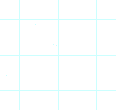 